Pozemky v k. ú. Plzeň 4 – žadatel Land 2 ZUP s.r.o.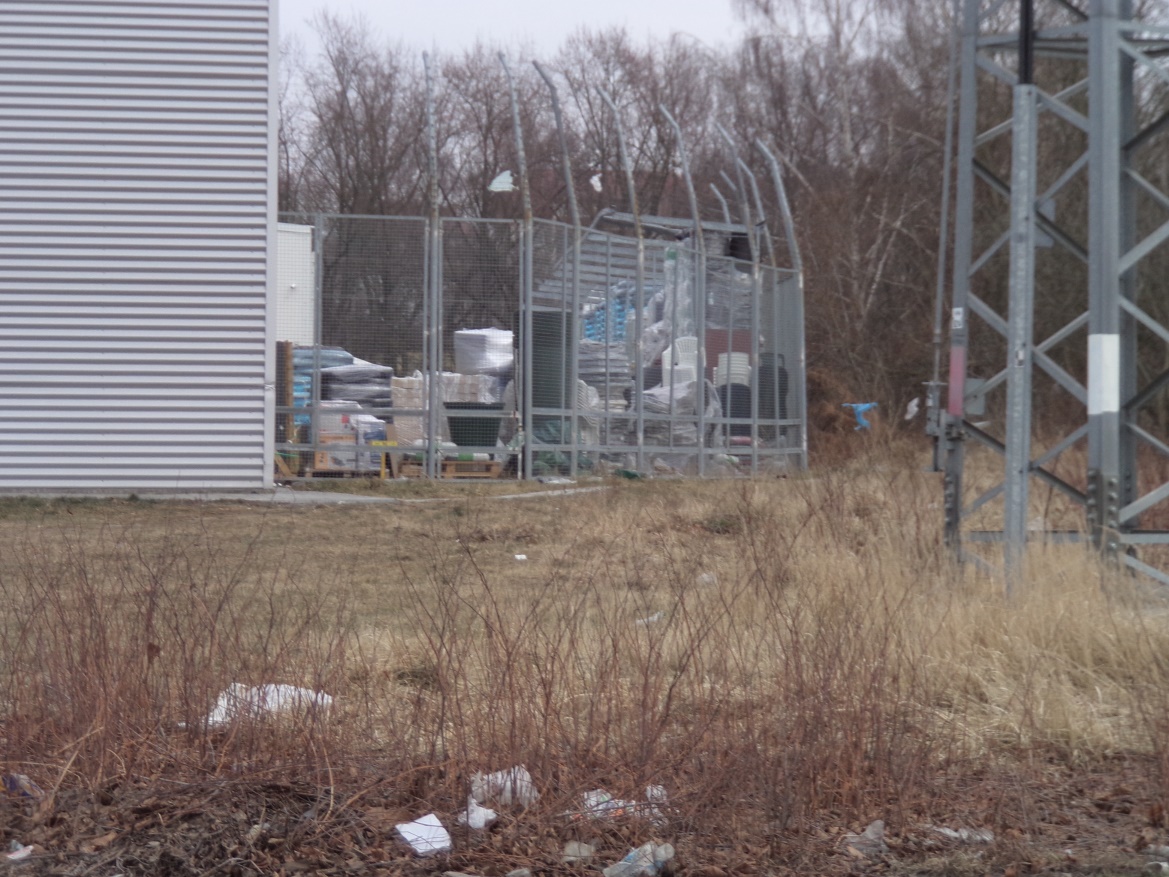 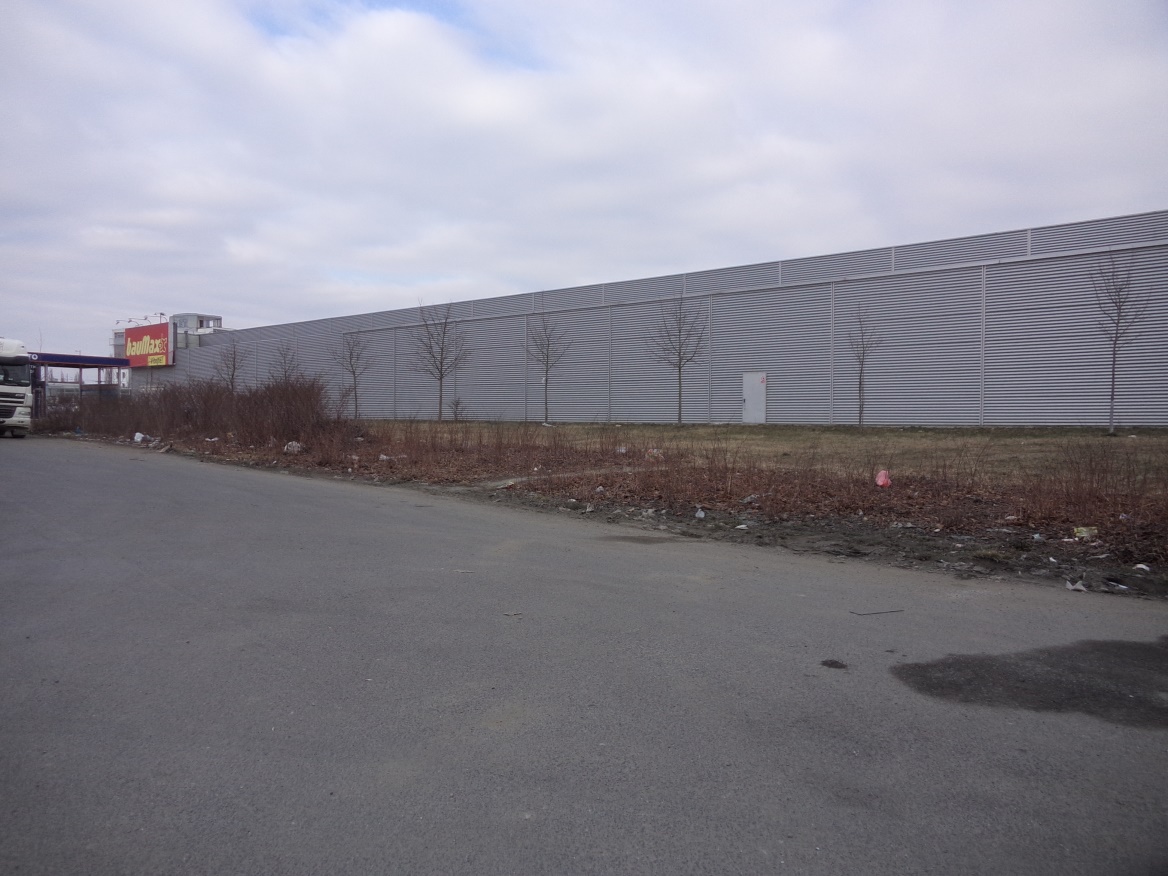 